아산정책연구원이 6월 25일(목), 이기범 연구위원의 이슈브리프 ‘미국의 ‘출구전략’인 평화합의: 미국-탈레반 평화합의와 파리 평화협정을 중심으로’를 발표했다. 이슈브리프는 2020년 2월 29일 만들어진 미국-탈레반 평화합의를 중심으로 미국의 전장으로부터의 ‘철군’을 위한 ‘출구전략’으로 이용되고 있는 평화합의 또는 평화협정을 검토하고 한반도 평화협정에의 시사점을 살펴본다.이기범 연구위원은 “2020년 미국-탈레반 평화합의의 주요 내용을 분석하고 이를 1973년 파리 평화협정과 비교하여 미국-탈레반 평화합의가 아프가니스탄에 실질적인 평화를 가져오지 못할 가능성에 대하여 우려를 표명하고자 한다”면서 미국이 완전히 철군한 아프가니스탄에 실질적인 평화 구축과는 거리가 먼 탈레반 정부가 합법적으로 세워질 가능성을 언급한다. 이 연구위원은 1973년 파리 평화협정도 미국의 신속한 철군과 남베트남인들의 민족자결권 행사를 강조함으로써 결과론적으로 북베트남에 의한 남베트남의 병합이 이루어졌다고 지적하고 있다. 평화합의 또는 평화협정이 실질적인 평화를 가져오지 못할 수 있다는 것이다.또한 이 연구위원은 “한반도 평화협정 내에 북한의 의무 이행 여부에 따른 유연한 타임라인이 아닌 주한미군의 철수를 위한 일방적인 타임라인만 포함된다면 이는 한반도 평화협정이 미군의 철수를 위한 또 하나의 출구전략 사례로 기록될 뿐이다”라고 강조하면서 한반도 평화협정이 한반도 평화체제 구축이 아닌 미국의 철군을 위한 ‘출구전략’으로 오용될 수 있다는 우려를 표명했다.*보고서 관련 문의: 이기범 연구위원 02) 3701-7352, K.B.Lee@asaninst.org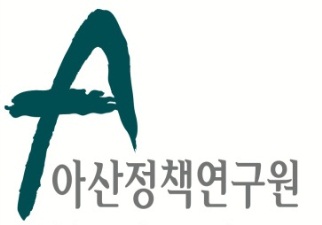 보 도 자 료  Press Release보 도 자 료  Press Release2020년 6월 25일배포 후 바로 보도 가능합니다.총 1장 담당: 홍보실 전화: 02-3701-7397이메일: communications@asaninst.org아산정책硏, ‘미국의 ‘출구전략’인 평화합의: 미국-탈레반 평화합의와 파리 평화협정을 중심으로’ 이슈브리프 25일 발표아산정책연구원은 객관적이면서 수준 높은 공공정책 연구를 수행하는 독립적인 연구기관이다. 한반도, 동아시아, 그리고 지구촌의 현안에 대한 깊이 있는 정책 대안을 제시하고, 국민과 정책결정자들이 합리적인 선택을 할 수 있도록 돕고자 한다.